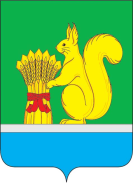 О награждении Почетной грамотой  Уржумской районной Думы Уржумского муниципального района Кировской области Кононовой Нины Михайловны	В соответствии со статьей 25 Устава муниципального образования Уржумский муниципальный район Кировской области, Положением о Почетной грамоте и Благодарственном письме Уржумской районной Думы муниципального образования Уржумский муниципальный район Кировской области утвержденным решением Уржумской районной Думы от 27.05.2020 № 40/319, ходатайством МКУ «Управление культуры администрации Уржумского муниципального района», Уржумская районная Дума решила:1. За многолетний добросовестный труд и большой вклад в развитие библиотечного дела наградить Почетной грамотой Уржумской районной Думы Уржумского муниципального района:Кононову Нину Михайловну, заведующую сектором муниципального казенного учреждения культуры «Уржумская центральная библиотека»2.Настоящее решение вступает в силу с момента его принятия и подлежит опубликованию в «Информационном бюллетене органов местного самоуправления Уржумского района Кировской области».Председатель Уржумской районной Думы                                                                         Л.Ю. Воробьева УРЖУМСКАЯ РАЙОННАЯ ДУМА ШЕСТОГО СОЗЫВАРЕШЕНИЕ27.03.2024                                                                                                  № 24/204                                           г. Уржум, Кировской области